4  марта ЗЦДВЕЧЕР ОТДЫХА,посвященный 8 Марта«Как каравелла я в морях житейских…»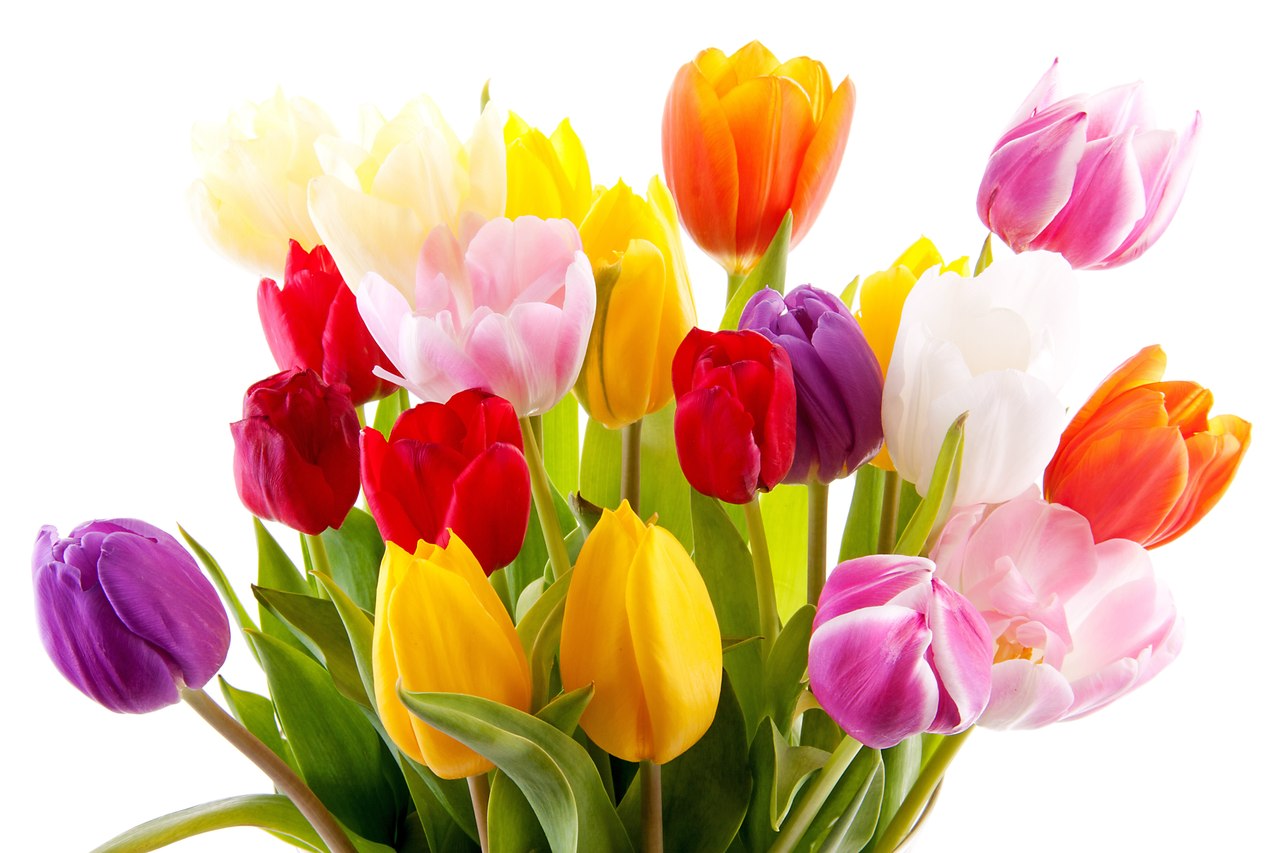                                     Начало: 21-00                                 Цена билета: 100 рублейС праздником, милые дамы!